Новогодний сборный тур в Казань 4 дня / 3 ночи«Новогодняя сказка в Казани - Всё включено»31.12.2017— 03.01.20181 день (31.12.2017)08:00 до 12:00	— Встреча туристов с табличкой «Третья Столица» представителем туроператора: 12:00 до 14:00	 Встреча туристов с табличкой «Третья Столица» представителем туроператора: (поезда позднего прибытия: рекомендовано для туристов из Санкт Петербурга и других городов)Трансфер на экскурсионную программу.	— на ж/д вокзале «Терминал 1» (Казань — Пассажирская) — красное здание, главный вход у скульптур белых барсов.— на ж/д вокзале «Терминал 2» (Восстание — Пассажирская) — у главного входа на ж/д вокзал.— в международном аэропорту «KAZAN» — за дополнительную плату, подробнее в разделе — транспортные услуги. Представитель туроператора, на вокзале, выдаст уточненную программу с контактами гида. В случае опоздания туристов к началу экскурсионной программы, просим срочно связаться по телефонам экстренной связи: +7 965 580 20 80.	В период новогодних заездов для туристов предлагается приобрести групповой трансфер в гостиницу. Стоимость группового трансфера на человека: с ж/д вокзала 100 рублей. Отправление трансферов каждые 30 минут, начиная с 08:00 утра.	Индивидуальная встреча у вагона и трансфер в гостиницу, за дополнительную плату — от 1000 рублей за легковой автомобиль на 3 человека. Подробнее в разделе транспортные услуги.с 12:00	 — Встреча с экскурсоводом в холле гостиницы. Выезд на экскурсионную программу.13:00	— Интерактивная программа «Якын дуслар» погрузит вас в мир древней культуры татарского народа. Народные песни и старинные музыкальные инструменты очаровывают национальным колоритом и самобытностью.	 — Обед в кафе или ресторане города.14:00	 — Автобусная обзорная экскурсия по городу «Новогодняя столица». В ярком новогоднем украшении и морозном запахе хвои, древний город предстанет в самом его сказочном воплощении! Экскурсия проходит по известным местам Казани: Старо-Татарская слобода, мечеть Марджани, озеро Кабан, татарская деревня Туган Авылым, площадь Свободы, Казанский университет, набережная НКЦ Казань, где открывается незабываемый вид на другую сторону города и казанскую Ривьеру, посещение места обретения Казанской иконы Божьей Матери — Богородицкого монастыря, в котором и хранится один из старейших списков этой иконы.16:30	— Экскурсия «Белокаменная крепость». Казанский Кремль – главная достопримечательность города, памятник всемирного наследия ЮНЕСКО. Это — официальная резиденция Президента Республики Татарстан и государственный музей-заповедник, который ежегодно посещают тысячи туристов. Белокаменный Кремль – сердце древнего города, воплотившее в себе культуру запада и востока. Здесь взметнулись ввысь минареты главной мечети города Кул Шариф (посещение) и сверкают золотом купола старейшего православного Благовещенского собора. На территории крепости находится один из символов Казани —  знаменитая «падающая» башня ханши Сююмбике.18:00	 — Трансфер в гостиницу.  Свободное время.	 — Новогодний банкет в гостинице или ресторане города. Отели и рестораны города порадует своих гостей Новогодней шоу-программой. Окунитесь в фейерверк загадочной новогодней ночи! Рестораны отелей предлагают новогоднее меню с большим ассортиментом рыбных, мясных блюд и изысканных закусок. (стоимость указана в разделе банкеты в Казани»).2 день (01.01.2018)с 09:00 — Поздний завтрак в гостинице.11:00	 — Встреча с экскурсоводом в холле гостиницы. Выезд на экскурсионную программу.12:00	Новогодняя интерактивная программа «В Новогоднюю сказку Иске Казан».  Наш мир под названием “Сказка” находится на территории “Иске Казан”. Жизнь на этой территории загадочна, мистична и очень запутана. Здесь вы попадете в другое измерение. Вам придется пройти множество испытаний для того, чтобы встретиться с настоящим Дедом Морозом и Снегурочкой. Вы познакомитесь с гномами Деда Мороза, побываете в логове безумного Шляпника и Зайца, встретите на своем пути настоящего Шрека и его друга Кота, увидите всеми любимую капризульку Машу и Медведя, переместитесь в Диснейленд и развеетесь с настоящими Микки Маусом и Минни Маусом. Но только тот, кто сможет одолеть Снежную Королеву получит подарок от Деда Мороза и будет водить хоровод вокруг елки.	Обед. Угощение шашлычком, водочкой. Вручение сладких подарков.(Подарки за доп. плату: 500 рублей. Предварительный заказ).16:00	 Возвращение в Казань.16:00	— Свободное время в центре города.	— Вечерняя автобусная экскурсия «Ёлочка, зажгись!» Словно по взмаху волшебной палочки зажглись огни ночного города, и сказка продолжается. В экскурсию включены посещения всех главных елок Казани, ледовой городок и другие новогодние чудеса! Вы узнаете об истории новогодних праздников, сколько в мире дедов Морозов, и конечно, что такое Новый год по-татарски! (Время и место сбора будет объявляться гидом)3 день (02.01.2018)с 07:00	 — Завтрак в гостинице. 10:00	 — Встреча с экскурсоводом в холле гостиницы. 	— Экскурсия «Овеянная легендами земля» в Раифский Богородицкий мужской монастырь, расположенный в 30 км. от Казани, в заповедном лесу, на берегу дивной красоты озера. Монастырь основан в 17 веке. Его архитектурный ансамбль — один из самых величественных в среднем Поволжье складывался в течение столетий. Основной святыней монастыря является чудотворный Грузинский образ пресвятой Богородицы (XVII в). На территории монастыря расположен освященный патриархом святой источник.14:30	 — Обед «Секреты татарской кухни» с мастер-классом приготовления татарских национальных блюд.16:00	— Свободное время.4 день (03.01.2018)с 07:00	Завтрак в гостинице. Освобождение номеров.08:00	Встреча с экскурсоводом в холле гостиницы. Выезд на экскурсионную программу с вещами.	Экскурсия «Цитадель завоевателя» на Остров Град Свияжск. Свияжск – это историко-культурная жемчужина Республики Татарстан. Древняя крепость, построенная в правление Ивана Грозного, служила военным форпостом в Поволжье и местом подготовки военных частей для похода на неприступную крепость Казань. В маршрут экскурсии в Свияжске входят уникальные исторические памятники: Собор Всех скорбящих Радости, один из старейших деревянных храмов России — церковь Святой Троицы, действующий Успенский монастырь с архитектурным ансамблем 16-17 вв., Конный двор и мастерские.	Экскурсия в Музей истории Свияжска – один из основных объектов музейного комплекса «Остров-град Свияжск».	По пути в Свияжск осмотр «Храма всех религий» на старом Московском тракте.15:00	Прибытие в Казань. Обед в кафе или ресторане города. 16:30	Окончание программы, прибытие на ж/д вокзал. В стоимость тура входит:•	встреча на ж/д вокзале;•	размещение в выбранной гостинице;•	питание по программе;•	автобусное обслуживание по программе;•	экскурсии по программе, услуги гида, экскурсовода;•	входные билеты в объекты показа по программе;•	интерактивная программа.•	групповой трансфер гостиница — ж/д вокзал.Дополнительно оплачивается:•	Вручение новогодних подарков (500 рублей, предварительный заказ).•	Групповой трансфер ж/д вокзал — гостиница (100 рублей на человека)•	Наушники для экскурсий — -радиогиды – стоимость 100 рублей за сутки экскурсионного обслуживания.Описание оборудования радиогиды: Каждому туристу выдается маленький радиоприемник, настроенный на передатчик гида и удобный наушник, после этого каждый турист в диапазоне действия передатчика радиогида (до 50-100м) слышит все объяснения гида через наушник. Радиуса действия передатчика радиогида вполне достаточно, чтобы участники экскурсионной группы могли свободно и непринужденно расположиться поблизости от экскурсовода, внимательно разглядывать заинтересовавшие их объекты, фотографироваться, не пропуская при этом ни слова.Туроператор оставляет за собой право менять время и порядок проведения экскурсий, при этом не меняя общую программу обслуживания.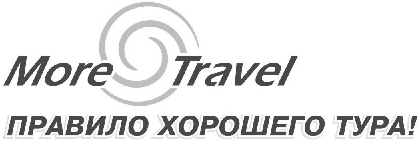 г. Екатеринбургул. К.Маркса, 20-ател./факс +7 (343) 3787-333http://www.moretravel.rue-mail: rus@moretravel.ru